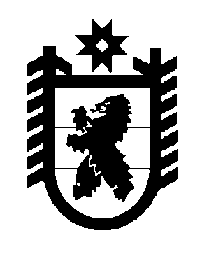 Российская Федерация Республика Карелия    ПРАВИТЕЛЬСТВО РЕСПУБЛИКИ КАРЕЛИЯРАСПОРЯЖЕНИЕот  2 октября 2017 года № 525р-Пг. Петрозаводск 	Внести в перечень государственных программ Республики Карелия, утвержденный распоряжением Правительства Республики Карелия                          от 23 марта 2017 года № 158р-П, с изменением, внесенным распоряжением Правительства Республики Карелия от 17 июля 2017 года № 401р-П, изменение, дополнив пунктом 20 следующего содержания:  
           Глава Республики Карелия                                                               А.О. Парфенчиков«20.Этносоциальное и этно-культурное развитие территорий традицион-ного проживания корен-ных народовМинистерство Республики Каре-лия по вопросам национальной политики, связям с общественными и религиозными объединениями21».